РЕШЕНИЕО выборах Главы муниципального образования «Шовгеновский район»по результатам конкурсаРуководствуясь пунктом 1 части 2 статьи 36 Федерального закона «Об общих принципах организации местного самоуправления в Российской Федерации» от 06.10.2003 № 131-ФЗ,  пунктом 2 статьи 34 Закона Республики Адыгея «О местном самоуправлении» от 31.03.2005г. № 294, частью 4 статьи 28 Устава муниципального образования «Шовгеновский район», разделом 9 Положения о порядке проведения конкурса по отбору кандидатов для замещения должности Главы муниципального образования «Шовгеновский район» и выборов Главы муниципального образования «Шовгеновский район» по результатам конкурса, на основании протокола заседания счетной комиссии Совета народных депутатов муниципального образования «Шовгеновский район» по выборам главы муниципального образования «Шовгеновский район» от 15.06.2018 г. № 1, Совет народных депутатов муниципального образования «Шовгеновский район»РЕШИЛ:1. Избрать Главой муниципального образования «Шовгеновский район» Аутлева Рашида Рамазановича, 10 июня 1972 года рождения, сроком на 5 (пять) лет.  2. Избранному Главе муниципального образования «Шовгеновский район» приступить к исполнению полномочий с 16 июня 2018 года.  3. Опубликовать настоящее решение в газете «Заря», а также разместить на официальном интернет-портале муниципального образования «Шовгеновский район». 4. Настоящее решение вступает в силу со дня его опубликования.Председатель Совета народных депутатовМО «Шовгеновский район»						      Ю.И. Бахурцова. Хакуринохабль15.06. 2018года№ 78РЕСПУБЛИКА АДЫГЕЯСовет народных депутатов муниципального образования«Шовгеновский район»385440, а. Хакуринохабль, ул. Шовгенова, 9АДЫГЭ РЕСПУБЛИКМуниципальнэ образованиеу«Шэуджэн район»янароднэ депутатхэм я Совет385440, къ.  Хьакурынэхьабл,ур. Шэуджэным ыцI, 9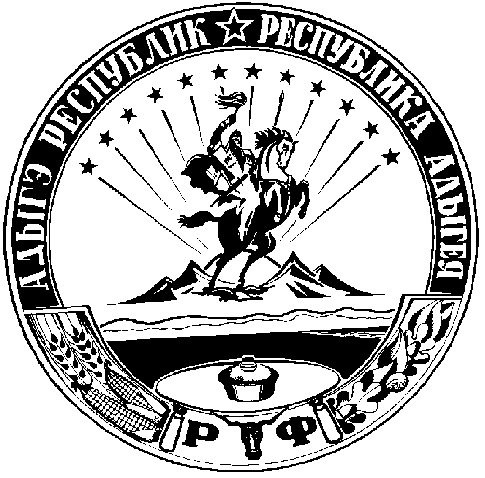 